Guide to Good Decision Making Exercise1 	A cycle can be used to show the steps in making a career choice. Use the blank spaces below to note your thoughts and feelings about your career choice.CommunicationKnowing I Need to Make a ChoiceEvents - things that happen to meExample: "I need to choose a major by next 
semester."Comments from my friends and relativesExample: "My roommate said that I'll have 
problems if I don't make a decision soon." The way I feel"I'm scared about committing myself."Avoiding my problems"I'll get started next week." 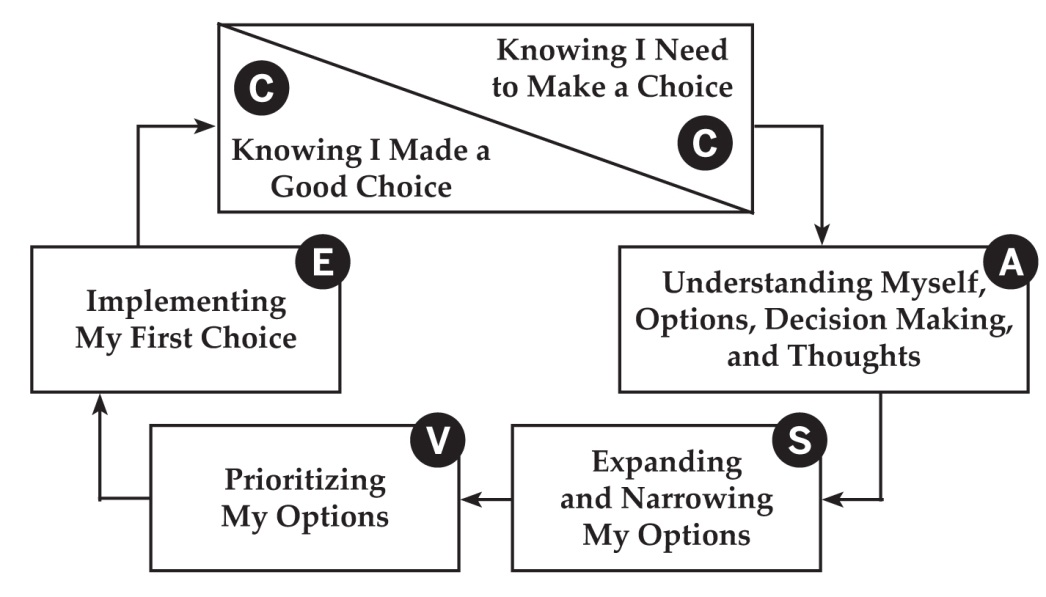 Physical problems"I'm so upset about this, I can't eat."AnalysisUnderstanding Myself, Options, Decision Making, and ThoughtsUnderstanding myself, such asMy valuesExample: securityMy interestsExample: working with peopleMy skillsExample: using a computer to plan a budgetMy employment preferencesExample: limited travelUnderstanding my optionsUnderstanding specific occupations, programs
of study, or jobsOccupation, program of study, or job:_______________________________________What I know about the occupation, program 
of study, or job:Occupation, program of study, or job: _______________________________________What I know about the occupation, program 
of study, or job:Occupation, program of study, or job: _______________________________________What I know about the occupation, program 
of study, or job:Occupation, program of study, or job: _______________________________________What I know about the occupation, program 
of study, or job:Occupation, program of study, or job: _______________________________________What I know about the occupation, program 
of study, or job:Occupation, program of study, or job: _______________________________________What I know about the occupation, program 
of study, or job:Occupation, program of study, or job: _______________________________________What I know about the occupation, program 
of study, or job:Occupation, program of study, or job: _______________________________________What I know about the occupation, program 
of study, or job:Understanding how occupations, programs 
of study, or jobs are organizedExample:Realistic OccupationsInvestigative OccupationsArtistic OccupationsSocial OccupationsEnterprising OccupationsConventional OccupationsUnderstanding how I make important decisionsExample: Thinking, feeling, and/or getting advice from othersUnderstanding thoughts related to my decisionsSelf-talkExample: "I'll never be able to make a good 
career choice." Self-awarenessExample: "I'm getting very scared about this." Monitoring and controlling my self-talkExample: "I can't really predict the future and imagining failure is not going to help me find a good job." SynthesisExpanding and Narrowing My OptionsIdentify occupations, programs of study, or 
jobs that fit my values, interests, and skillsPick the 3 to 5 best occupations, programs of study, or jobs using what I learned from 
"Understanding Myself and My Options"ValuingPrioritizing My OptionsPrioritize my occupations, programs of study, or jobs1st _______________________________________2nd ______________________________________3rd _______________________________________1) ________________________________________ 2) ________________________________________3) ________________________________________4) ________________________________________ 5) ________________________________________4th _______________________________________5th _______________________________________My first choice:________________________________________________My back-up choice(s):________________________________________________________________________________________________ExecutionImplementing My First Choice (Complete the sections below that apply to you)Plan - My plan for getting education or training1) 2) 3) 4) Try Out - Get experience (full time, part-time, volunteer) and take courses or get training to test my choice Apply - Steps to apply for and get a job or pursue further education1)  2)  3)  4)  5)  CommunicationKnowing I Made a Good ChoiceHave events changed?How did my family and friends react to my choice?How do I feel now?Am I avoiding doing what needs to be done?Am I satisfied with my choice?Am I confident with my choice?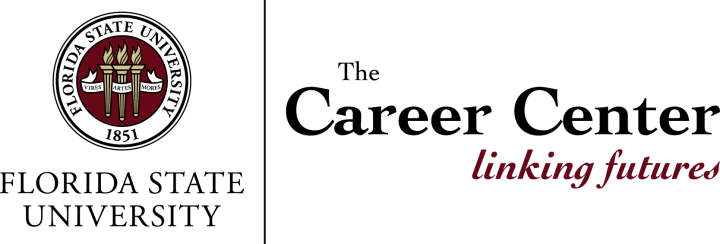 